l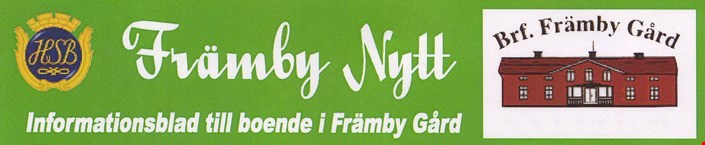 En händelserik höst väntar i Brf Främby Gård där det ”smarta hemmet” gör entré  Falu Energi & Vatten ska byta elmätare på samtliga adresser i Främby Gård med start 8/9        Telia ska byta ut all hårdvara i samtliga lägenheter under 3 veckors tid 13/9 - 3/10OVK (obligatorisk ventilationskontroll) ska utföras i samtliga lägenheter 25/10 – 29/10För att dessa mycket viktiga åtgärder ska fungera så krävs hjälp av dig som medlem så att tillgänglighet till alla lägenheter kan vara möjlig, precis som gällande HSB:s pågående statuskontroll. Se mer info nedan.                                                                                                                                                                                                                                                              Uppgradering av Telias hårdvaror i samtliga lägenheter enligt det nya 5 åriga avtalet med 250 Mbit bredband, tv-paketet lagom med 25 kanaler, bredbandstelefoni, Telia Play med mera.Under veckorna 37-39 (måndag 13/9-fredag 3/10) så kommer Eltel på uppdrag av Telia att montera in den nya hårdvaran hos alla boende så att det nya 5 åriga avtalet kan träda i kraft. Hårdvaran består av ny fiberomvandlare, ny router och en ny tv-box samt viss utrustning som ingår i Telias Smarta Hem. Uppkopplad brandvarnare och fuktsensor är det som enligt uppgift ska kunna introduceras i detta första skede. Eltel kommer själva att informera alla boende närmare genom information i respektive postlåda.            Ingen kommer att få installera hårdvaran själv utan det måste Eltel göra.  Under dessa veckor kommer man inte att kunna boka övernattningslägenheten måndag -fredag då Eltel behöver använda lokalen för att konfigurera hårdvaran i förväg så att besökstiden per lägenhet blir så kort som möjligt.Falu Energi & Vatten byter elmätare på samtliga adresser i Främby GårdHär finns en utförlig information via en 2 sidig PDF på föreningens hemsida https://www.hsb.se/malardalarna/brf/Framby_gard/ samt via FEV:s direktutskickDen nya mätaren är förberedd för kommande digitala lösningar gällande det smarta hemmet där bland annat energislukande enheter i ditt hem kan spåras med mera. Cirka 15 minuters strömavbrott per lägenhet blir aktuellt. Här behövs ej tillgång till att gå in i lägenheterna då elmätarna sitter utanför bostaden.                                                                                                                                                                                   OVK (obligatorisk ventilationskontroll)                                                                                                       Det vanligaste felet som upptäcks är att luftflödena är för låga. Alltså att ventilationen inte fungerar tillräckligt bra och luften inte cirkulerar så mycket som den ska. Antingen i vissa rum, eller i hela lägenheten. 
Låga luftflöden kan bero på många saker. Ibland är det så enkelt som att någon har stängt uteluftsventilerna för att slippa få in kall luft utifrån. Men det kan också handla om att hela ventilationssystemet behöver justeras för att det ska fungera som det var tänkt. 
Luftflödena i en lägenhet kan också påverkas om man gjort någon ändring när man renoverat. Exempelvis satt in nya innerdörrar som sluter tätt och inte låter luft passera eller satt in en ny köksfläkt som är för kraftfull för att ventilationssystemet ska klara av den. 
Smuts i fläktar och kanaler
Under en OVK-besiktning kontrolleras också fläktar och kanaler för att se så att det inte samlats smuts där. Det kan både leda till sämre inomhusluft och att ventilationssystemet får svårt att göra sitt jobb. 
V 43, måndag 25/10 – fredag 29/10 kommer Kjell Bergsten med kontaktuppgift 070 210 27 44 att utföra den OVK besiktning som varje fastighetsägare är ålagd att utföra med jämna mellanrum.                                   Här måste samma princip som för statuskontrollen gälla att tillträde med huvudnyckel är ett måste om ingen är hemma såvida inte Kjell Bergsten kontaktas om bokning av speciell tid med tanke på bland annat husdjur eller andra orsaker.                                                        Falun 2021-09-07 Styrelsen